BẢN TINDỰ BÁO NGUỒN NƯỚC VÀ XÂY DỰNG KẾ HOẠCH SỬ DỤNG NƯỚC, PHỤC VỤ CHỈ ĐẠO ĐIỀU HÀNH CẤP NƯỚC CHO SẢN XUẤT NÔNG NGHIỆPLưu vực sông La và vùng phụ cận, tỉnh Hà Tĩnh(Tháng 2/2024)I. TÌNH HÌNH NGUỒN NƯỚC1.1. Lượng mưaa. Nhận xét tình hình mưa từ 1/9/2023 đến nay- Tổng lượng mưa thực đo trong tháng từ ngày 1/1 đến ngày 25/1 trong vùng phổ biến từ 90-110 mm.-  Tổng lượng mưa trong vùng từ ngày 1/9 đến 7 giờ ngày 25/1/2024 phổ biến từ 1.381 – 2.617 mm; trạm Kỳ Anh có lượng mưa lớn nhất với 2617 mm và trạm Hương Sơn có lượng mưa thấp nhất với 1.381 mm. Lượng mưa luỹ tích từ 1/9/2023 đến 24/1/2024 cho thấy: tại trạm Kỳ Anh, Hà Tĩnh, Hương Khê, Hòa Duyệt, Linh Cảm, cao hơn so với TBNN từ 20 đến 67%; tại trạm Hương Sơn, thấp hơn so với TBNN 11%.b. Đánh giá tình hình mưa trong giai đoạn tiếp theoLượng mưa dự báo tháng tới từ ngày 1/2 - 29/2/2024 trong vùng phổ biến từ 26 – 82mm.1.2. Nguồn nước trong các công trình thủy lợi, thủy điệnNguồn nước trữ các hồ chứa thủy lợiNhận xét:- Dung tích trữ hiện tại các hồ đạt 70% so với thiết kế. Cao hơn 5% so với TBNN, bằng so với cùng kỳ năm 2023, cao hơn 7% so với cùng kỳ năm 2022 và cao hơn cùng kỳ năm 2016 và 2015 lần lượt là 30% và 28%. Dung tích các hồ trên lưu vực sông La thuộc địa phận tỉnh Hà Tĩnh hiện nay phổ biến đạt từ 90 - 100% dung tích thiết kế.- Dự báo xu thế nguồn nước cuối vụ Đông Xuân 2023-2024 tại 18 hồ chứa trên địa bàn tỉnh Hà Tĩnh có 11/18 hồ tăng, còn lại các hồ đều giảm so với cùng thời kỳ.Nguồn nước trữ tại các hồ chứa thủy điện tham gia bổ sung nước cho hạ du:Nhận xét: Nguồn nước trữ hiện tại hồ Ngàn Trươi cao hơn 2% so với TBNN, thấp hơn cùng kỳ năm 2023 là 3% và cao hơn so với cùng kỳ năm 2022 là 12%.II. KHẢ NĂNG CẤP NƯỚC VÀ NHẬN ĐỊNH TÌNH HÌNH HẠN HÁN2.1. Khả năng cấp nước của công trình thủy lợiNhận xét chung:- Diện tích tưới các công trình thủy lợi: Tính từ ngày 26/1/2024 cho đến hết vụ Đông Xuân 2024 của 18 công trình hồ đập phụ trách trên lưu vực sông La là 381,8 triệu m3.	- Dòng chảy đến các công trình thủy lợi lấy theo số liệu nhận định của TTDBKTTVTW ngày 24/1/2024.Hiện nay, Hồ Ngàn Trươi chỉ thực hiện tưới thay thế vùng trạm bơm Linh Cảm và đảm bảo duy trì dòng chảy tối thiểu sau đập theo quy định.Hồ Kim Sơn với nhiệm vụ cấp nước cho sinh hoạt (CNSH) 12.000 m3/ngày đêm, lượng nước đến hồ đáp ứng đủ nhu cầu dùng nước.Căn cứ theo dung tích hiện tại của các hồ chứa trên lưu vực sông La, dự báo mưa trong các tháng tiếp theo và nhu cầu sử dụng nước của từng công trình. Kết quả tính toán cho thấy có 18/18 hồ đáp ứng nhu cầu nước trong vụ Đông Xuân 2024 (xem chi tiết trong bảng dưới đây).Kết quả tính toán cân bằng nước và dự báo khả năng đáp ứng nguồn nước phục vụ kế hoạch sản xuất vụ Đông Xuân năm 2024 trên lưu vực Sông La và phụ cận được thể hiện dưới bảng sau:2.2. Mức độ rủi ro hạn ở các vùng ngoài công trình thủy lợiNhận xét và khuyến cáo: Lượng mưa dự báo từ ngày 1/2 đến ngày 29/2/2024 trong vùng phổ biến từ 26 - 82mm. Tổng lượng mưa trong vùng từ ngày 1/9/2023 đến nay và dự báo cho thấy tất cả các trạm đều cao hơn so với cùng kỳ TBNN từ 14 ÷ 72%. Vùng ngoài công trình dự báo rủi ro hạn hán thấp.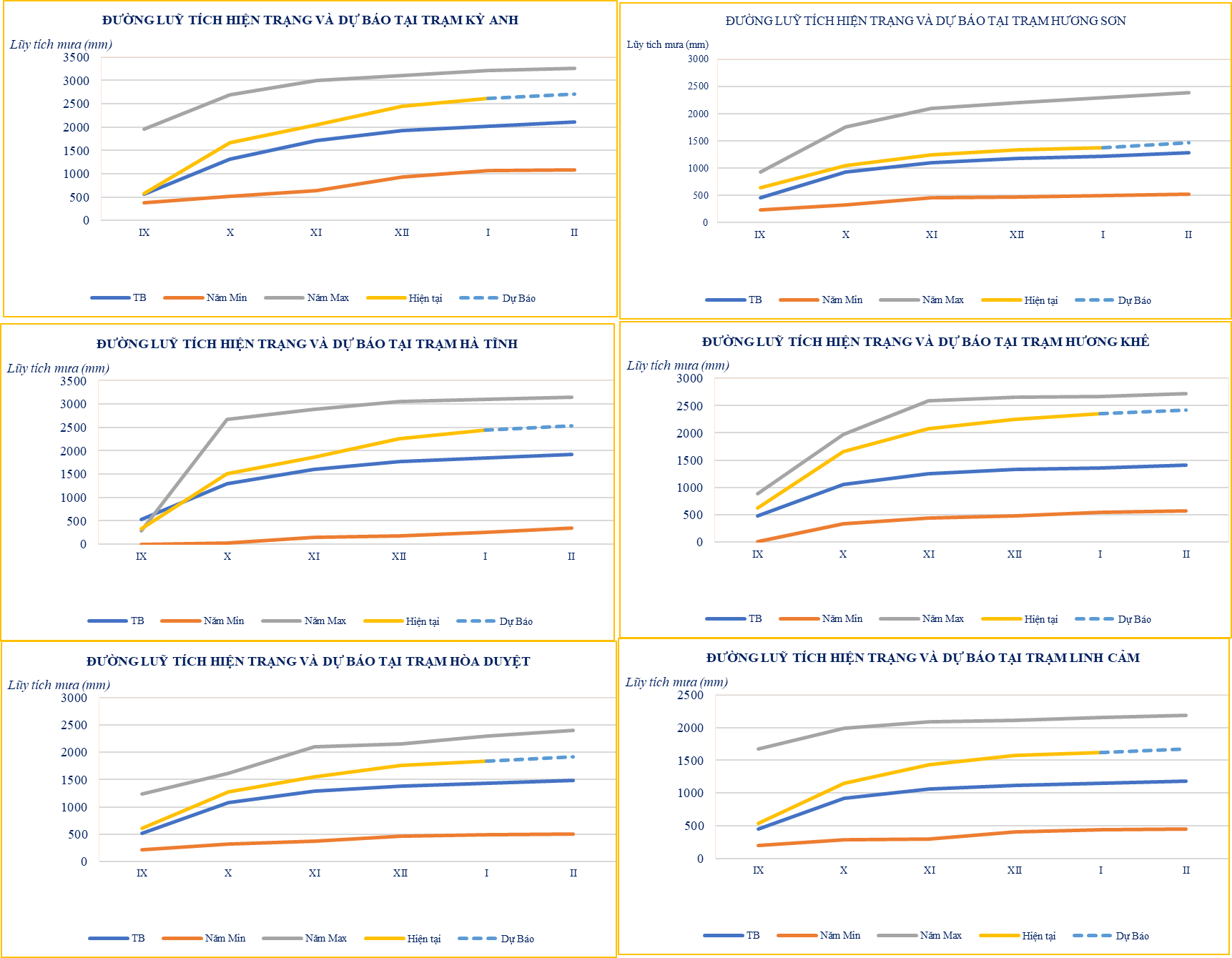 Hình 1: Dự báo lượng mưa tại một số trạm đại diện lưu vực sông La tỉnh Hà TĩnhGhi chú: TB: Lượng mưa trung bình nhiều nămNăm Min: Lượng mưa nhỏ nhất nhiều nămNăm Max: Lượng mưa lớn nhất nhiều nămHiện tại: Lượng mưa thực đo năm 2023 - 2024Dự báo: Lượng mưa dự báo năm 20242.3. Tổng hợp thống kê chỉ tiêu ngành III. ĐỀ XUẤT, KIẾN NGHỊTrên cơ sở dung tích trữ hiện tại các hồ chứa hiện có, nhu cầu sử dụng nước của các hồ, nhận định về khí tượng, thủy văn của Trung tâm dự báo KTTVTW và theo tính toán của Viện Quy hoạch Thủy lợi trên lưu vực sông La và vùng phụ cận, cho thấy:Nguồn nước trữ các hồ chứa cuối vụ Đông Xuân đạt 52% so với dung tích hữu ích, các hồ đều đáp ứng nhu cầu nước cho vụ Đông Xuân năm 2024. Dự báo đến cuối vụ Đông Xuân năm 2024 hồ chứa có dung tích trữ thấp như hồ Thượng sông Trí đạt 21%, hồ Cồn Tranh đạt 29%, Khe Cò đạt 24% so với dung tích hữu ích. Vì vậy các địa phương và công ty khai thác công trình thủy lợi tỉnh Hà Tĩnh cần có biện pháp sử dụng nước hợp lý. Đồng thời tiếp tục theo dõi và cập nhật diễn biến thời tiết từ nay đến hết vụ Đông Xuân năm 2024 để có giải pháp kịp thời cho các hồ nêu trên.Bản tin tháng tiếp theo sẽ được phát hành vào cuối 2/2024.BỘ NÔNG NGHIỆPVÀ PHÁT TRIỂN NÔNG THÔNCỘNG HÒA XÃ HỘI CHỦ NGHĨA VIỆT NAMĐộc lập – Tự do – Hạnh phúcVIỆN QUY HOẠCH THỦY LỢIHà Nội, ngày 25 tháng 1 năm 2023TTTrạmLượng mưa trong tháng 1 (từ 1/1 đến 25/1/2024 (mm)Lượng mưa lũy tích từ 1/9/2023 đến 25/1/2024(mm)So sánh lũy tích với các năm cùng kỳ (+/- (%)So sánh lũy tích với các năm cùng kỳ (+/- (%)So sánh lũy tích với các năm cùng kỳ (+/- (%)So sánh lũy tích với các năm cùng kỳ (+/- (%)So sánh lũy tích với các năm cùng kỳ (+/- (%)Lượng mưa dự báo tháng từ 1/2– 29/2/2024 (mm)TTTrạmLượng mưa trong tháng 1 (từ 1/1 đến 25/1/2024 (mm)Lượng mưa lũy tích từ 1/9/2023 đến 25/1/2024(mm)TBNN2022-20232021-20222015-20162014- 2015Lượng mưa dự báo tháng từ 1/2– 29/2/2024 (mm)1Kỳ Anh165,22617,3+29+30-3+62+9182,02Hương Sơn39,71380,9+13-11-4+19+6756,33Hà Tĩnh185,22450,0+33+67+15+64+9769,64Hương Khê104,22347,9+71+59+55+147+15952,35Hòa Duyệt68,11834,0+28+37+13+50+9355,46Linh Cảm52,11622,0+40+20+19+34+11426,6Trung bìnhTrung bình102,42042,0+36+34+16+63+10357,0TTTên công trìnhDung tích toàn bộ (triệu m3)Dung tích toàn bộ (triệu m3)Tỷ lệ hiện tại (%)Tỷ lệ hiện tại (%)Chênh lệch hiện tại so với cùng kỳ các năm (+/-%)Chênh lệch hiện tại so với cùng kỳ các năm (+/-%)Chênh lệch hiện tại so với cùng kỳ các năm (+/-%)Chênh lệch hiện tại so với cùng kỳ các năm (+/-%)Chênh lệch hiện tại so với cùng kỳ các năm (+/-%)Dự báo Wtb kỳ tới (+,-%)TTTên công trìnhThiết kếHiện tạiWtbWhiTBNN2023202220162015Dự báo Wtb kỳ tới (+,-%)1Kẻ Gỗ345,0314,89191+9+3+3+37+32+42Sông Rác124,5124,5100100+4 0 0+19+15-23Thượng Tuy18,918,9100100+15 0 0+68+39-104Đập Bún3,53,5100100+18+44 0+48+60-45Cửa Thờ - Trại Tiểu15,915,9100100+7+9+6+23+26-46Cu Lây - Trường Lão13,013,0100100+10+3+1+50+36-27Bình Hà8,58,49999+14+17+7+34+52+18Nhà Đường3,83,8100100+0 0 0 0 0-19Khe Hao trên 3,83,8100100+18+1+9+51+590-39Khe Hao dưới3,83,8100100+18+1+9+51+590-310Đá Bạc3,02,99797+3+10+17 -3 -2-111Xuân Hoa8,78,7100100+1+3 0+0 0-1412Hồ Cồn Tranh2,02,0100100+11 0+0KSLKSL-1513Hồ Khe Cò4,24,19797+7 -3+4+37+43-214Hồ Cao Thắng3,12,89189+5 -6 -5+40+52-415Ngàn Trươi775,7389,25045+2 -3+12KSLKSL-1416Thượng sông Trí25,425,7101101+10 0+2+0+30+317Kim Sơn17,516,99796 -2 -3 -3 -3 -3+418Đá Hàn19,7519,19796+21+35 -4KSLKSL+4HÀ TĨNHHÀ TĨNH1.396,3977,97067+50+7+30+28-3,2Tên công trìnhDung tích toàn bộ (triệu m3)Dung tích toàn bộ (triệu m3)Tỷ lệ hiện tại (%)Tỷ lệ hiện tại (%)So sánh với cùng kỳ (+/-%)So sánh với cùng kỳ (+/-%)So sánh với cùng kỳ (+/-%)So sánh với cùng kỳ (+/-%)So sánh với cùng kỳ (+/-%)Q đến (m3/s)Q chạy máy (m3/s)Tên công trìnhThiết kếHiện tạiWtbWhiTBNN2023202220162015Q đến (m3/s)Q chạy máy (m3/s)Ngàn Trươi775,7389,25045+2-3+12--15,2-Trung bình775,7389,25045+2-3+12--15,2-TTTên công trìnhDung tích hiện tạiDung tích hiện tạiNhiệm vụ sản xuất vụ Đông Xuân (ha)Nhu cầu nước còn lại đến cuối vụ (triệu m3)Kế hoạch sử dụng nướcKế hoạch sử dụng nướcKế hoạch sử dụng nướcKhuyến cáo đến cuối vụ TTTên công trìnhWtb (tr m3)Whi (tr m3)Nhiệm vụ sản xuất vụ Đông Xuân (ha)Nhu cầu nước còn lại đến cuối vụ (triệu m3)Khả năng đáp ứng (%)Diện tích đáp ứng (ha)Whi cuối vụ (%)Khuyến cáo đến cuối vụ 1Kẻ Gỗ314,8289,813.05782,4010013.05785Đảm bảo cấp nước2Sông Rác124,5109,84.66532,151004.66586Đảm bảo cấp nước3Thượng Tuy18,918,98376,5010083768Đảm bảo cấp nước4Đập Bún3,53,51230,8010012393Đảm bảo cấp nước5Cửa Thờ - Trại Tiểu15,914,11,0377,351001,03762Đảm bảo cấp nước6Cu Lây - Trường Lão13,011,95223,2410052281Đảm bảo cấp nước7Bình Hà8,47,974,60,4910074,699Đảm bảo cấp nước8Nhà Đường3,83,53602,0410036070Đảm bảo cấp nước9Khe Hao trên 3,83,61100,7210011093Đảm bảo cấp nước9Khe Hao dưới3,83,61100,7210011093Đảm bảo cấp nước10Đá Bạc2,92,91120,7810011287Đảm bảo cấp nước11Xuân Hoa8,76,54182,5810041874Đảm bảo cấp nước12Hồ Cồn Tranh2,02,02601,6510026029Đảm bảo cấp nước 13Hồ Khe Cò4,13,95903,4110059024Đảm bảo cấp nước14Hồ Cao Thắng2,82,43181,4810031858Đảm bảo cấp nước15Ngàn Trươi389,2317,55,361202,31005,36128Đảm bảo cấp nước16Thượng sông Trí25,722,950531,3610050521Đảm bảo cấp nước 17Kim Sơn16,911,9CNSH1,39100CNSH100Đảm bảo cấp nước18Đá Hàn19,115,31811,16100181100Đảm bảo cấp nướcHÀ TĨNHHÀ TĨNH977,9848,228,531381,8 10028,53152TTTên trạmVùngLượng mưa từ 1/9/2023 đến 25/1/2024 và dự báo (mm)So với mưa cùng thời đoạn (+/-%)So với mưa cùng thời đoạn (+/-%)So với mưa cùng thời đoạn (+/-%)Cảnh báoTTTên trạmVùngLượng mưa từ 1/9/2023 đến 25/1/2024 và dự báo (mm)MinTBNNMaxCảnh báo1Kỳ AnhKỳ Anh2711,1+151+29-17Rủi ro hạn thấp2Hương SơnHương Sơn1463,9+176+14-39Rủi ro hạn thấp3Hà TĩnhHà Tĩnh2542,4+650+33-19Rủi ro hạn thấp4Hương KhêHương Khê2424,2+326+72-11Rủi ro hạn thấp5Hòa DuyệtHòa Duyệt1917,3+278+29-20Rủi ro hạn thấp6Linh CảmLinh Cảm1678,0+266+40-23Rủi ro hạn thấpTTTỉnhDiên tích kế hoạch sản xuất toàn tỉnh (ha)Diên tích kế hoạch sản xuất toàn tỉnh (ha)Diên tích kế hoạch sản xuất toàn tỉnh (ha)Diên tích kế hoạch sản xuất toàn tỉnh (ha)Diện tích kế hoạch sản xuất tại các CTTL (ha)Diện tích kế hoạch sản xuất tại các CTTL (ha)Diện tích kế hoạch sản xuất tại các CTTL (ha)Diện tích kế hoạch sản xuất tại các CTTL (ha)Diện tích có nguy cơ ảnh hưởng hạn hán, thiếu nước, xâm nhập mặnTTTỉnhTổngMàu, hàng năm khácCây ăn quả, CNLúaTổngMàu, hàng năm khácCây ăn quả, CNLúaDiện tích có nguy cơ ảnh hưởng hạn hán, thiếu nước, xâm nhập mặn1Hà Tĩnh93.42021.26813.04659.10758.6103.50055.110100Cộng93.42021.26813.04659.10758.6103.50055.110100Nơi nhận:- Tổng cục Thủy lợi.- Sở NN&PTNT Hà Tĩnh.- Chi cục Thủy lợi tỉnh Hà Tĩnh.- Công ty TNHH MTV khai thác CTTL Bắc Hà Tĩnh. - - Công ty TNHH MTV khai thác CTTL Nam Hà Tĩnh.- Lưu Viện Quy hoạch Thủy lợiVIỆN QUY HOẠCH THỦY LỢI